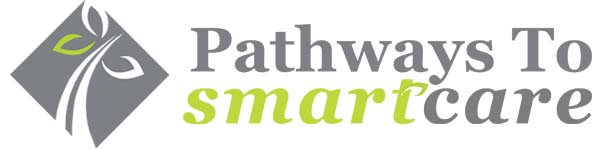 Clinic Site Name:  __________________________________                                           	 Date: ________________________Billing:  to be completed by the NursePatient and Insurance/Payment InformationFirst & Last Name: ____________________________________ Date of Birth: _________     Age:____  Gender: (M)___   (F)___Home Address:  __________________________________________________________________________________________
Phone: ____________________                                               Last 4 Digits Social Security #: __________FULL Name of Insurance Plan on card:  _______________________________________________________________________ ID #_________________________________________________ Group #:___________________________________________Secondary Insurance (if applicable) ____________________________________________ Plan Type: ____________________ID #_________________________________________________ Group #___________________________________________Other Payment – if not billing insurance:Cash __________________         Check_________________        Credit Card________________________PATIENT SCREENING INFORMATION – to be completed with the Nurse.The following questions will help us determine which vaccines you may be given today. If you answer “yes” to any question, it does not necessarily mean you should not be vaccinated. It just means additional questions must be asked.(PATIENT) Questions answered by: _________________________________ Date _____________________(VACCINE ADMINISTRATOR) Responses Reviewed by:  _______________________________ Date _____________________Contraindications present? Yes/No   If Yes, explain:Patient Consent to Administer and Financial ResponsibilityI have had a chance to ask questions and they were answered to my satisfaction. I believe I understand the benefits and the risks and ask that the vaccine or injection be given to me or to the person named for whom I am authorized to make this request.I have received a copy of the Vaccine Information Statement (VIS) for the vaccine that I will receive today.  I have read or have had explained to me the information provided to me regarding the vaccines I will be receiving.  __ Influenza (One dose)I have received a copy of the Notice of Privacy Practices.Financial Responsibility:By my signature below, I acknowledge that I have received the vaccine as indicated and I authorize my provider to bill and collect from my insurance for the vaccine and related administration fees.  I understand that this authorization does not release me from any financial responsibilities (co-payments or deductibles) required under my plan.  I have been notified that my insurance may deny payment entirely or partially for the vaccine or injection. If my insurance denies payment for the entire amount or for a partial amount, I agree to be personally and fully responsible for payment.Patient Signature: _________________________________________     Date: _______________________ Vaccines Administered	                          _________ 90688   FLULAVAL - Quadrivalent Flu (age 3+)       Codes for Administration of Vaccine        _________ 90471  Administration, 1 vaccine                                                                                                               _________ G0008 MEDICARE-  Any Flu Administration Vaccine Administration RecordVaccine(s) administered by: ______________________________ Title: _____________           	Revised 09/15/2020                                                          (Nurse Signature)